友善托育補助費用標準一覽表友善托育補助合作資格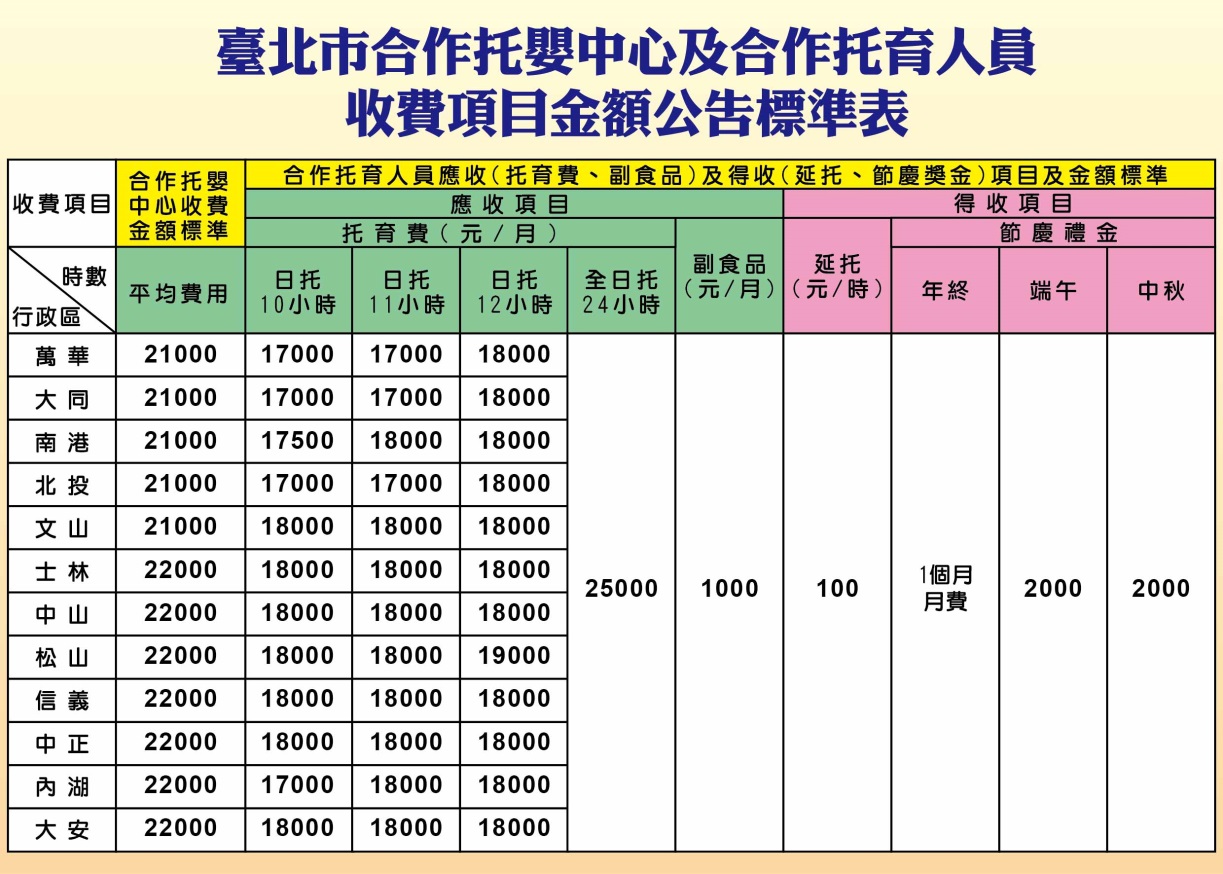 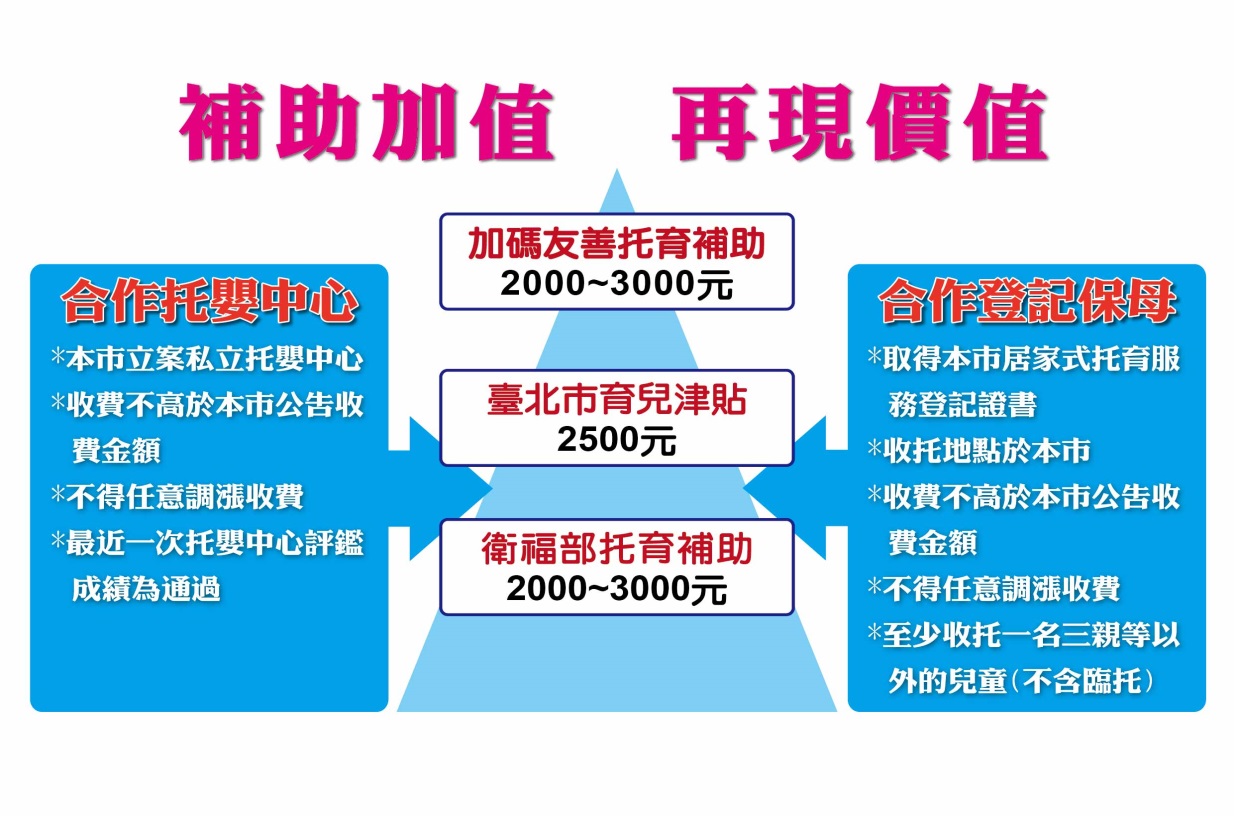  友善托育補助上路家長托育費用負擔一覽表托育型態現有收費現有補助家長自付金額加碼友善托育補助家長自付金額公辦民營托嬰中心11,000元5,500元北市育兒津貼2,500元+中央托育補助3,000元5,500元社區公共保母14,500元5,500元北市育兒津貼2,500元+中央托育補助3,000元9,000元私立托嬰中心22,000元5,500元北市育兒津貼2,500元+中央托育補助3,000元16,500元3,000元13,500元居家保母18,000元5,500元北市育兒津貼2,500元+中央托育補助3,000元12,500元3,000元9,500元